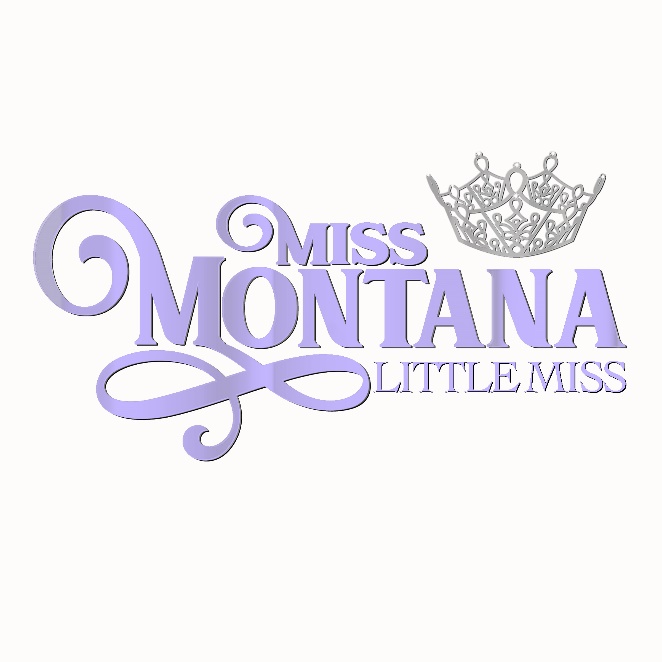 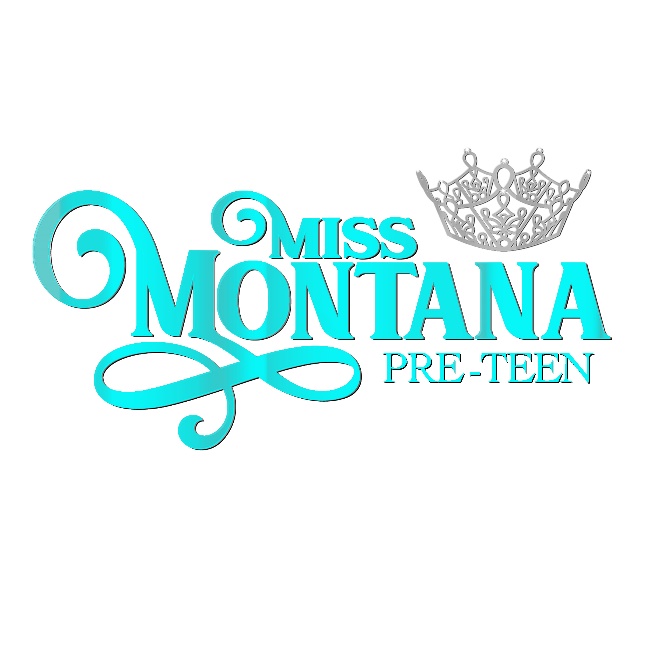 2023 State Contestant Application There are two ages divisions. Ages 8-10 will compete for the title of Miss Montana Little Miss while ages 10½-12 will compete for the title of Miss Montana Pre-Teen. Contestants who turn 10 on, or before, December 31, 2022, will compete in the Pre-Teen age division. (Please type or use legible Handwriting)Name    	 	 	 	 	 	_____________ 	__________T-Shirt Size_________ Age Division competing in: (Circle One)Little Miss (8-10 ½)Pre-Teen (10 ½-12)Hometown   	 	 	 	 	 	 	  Date of Birth   	 	 	 Parents’ email address   	 	 	 	 	 	 	 	 	 	Address (including city)  	 	 	 	 	 	 	 	 	______ Parents’ Names   	 	 	 	 	 	 	 	 	 	 	 Parents’ Address  	 	 	 	 	 	 	 	 	 	 	 Parents’ Home Phone   	 	 	 	 	 	 	 	 	 	 Cell Phones    	 	 	 	 	 	 	 	 	 	 	 $350 Entry Fee Sponsor/Sponsors (up to 3 sponsors):  __________________________________________________________________________________PARENT SIGNATURE                                                     	 	Date Mail application to: MMVP ATTN:  Little Miss/Pre-Teen Application PO Box 504 Glendive, MT  59330 All contestants must have a high-quality headshot of head and shoulders, No full length photos.Please send official headshot in color to:  holdenmissmt@gmail.com Girls will compete in the following Areas of Competition:  Private InterviewActivewearOn-Stage Question Evening WearThere will also be an optional talent competition.  This is a stand alone competition.They are allowed to get up to 3 sponsors for their $350 entry fee, those sponsors will have logos listed in the program book on the contestant’s page.  The sponsor can use the donation for advertising.  Contestants will not be accepted until sponsor fee is received.  At the time of acceptance, contestant will be emailed a Contestant Profile to be filled out.  This profile will be given to the judges, so please make sure it is typed.  Sponsor logos have to be emailed to holdenmissmt@gmail.com as soon as you can. Girls will need to be able to come to Glendive Wednesday through Saturday of program week.   Girls are required to be present at all three nights of competition, Thursday, Friday, and Saturday. Complete schedule will be sent out as we get closer to Competition. Both age division winners will receive a crown, sash, $350 scholarship and entry fee to be a National Princess at the Miss Volunteer America Pageant. If you have any questions, please feel free to contact Jan @ holdenmissmt@gmail.com or by phone at 406-939-5708. 